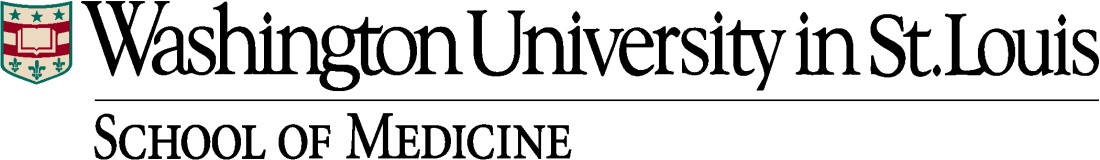 				      EDUCATIONAL GRANT LETTER OF AGREEMENTWashington University School of Medicine (Accredited Provider)& Ineligible Company	The above company agrees to provide an Educational Grant in the amount of:	Funds will be used for the development and presentation of stated CME activity.CONDITIONSEducational activity is for scientific and educational purposes only and will not promote the supporter’s product, directly or indirectly.Accredited Provider is responsible for control of content and selection of chairs, planners, presenters and moderators.Accredited Provider will ensure meaningful disclosure to the audience, at the time of the program, of (a) Ineligible Company’s funding and (b) any relationship between the activity chair, planners, presenters or moderators and the Ineligible Company.There will be no “scripting”, emphasis, or direction of the content of the activity by the Ineligible Company or its agents.No promotional activities will be permitted in the same room or obligatory path to the educational activity.  No product advertisements will be permitted in the educational activity space.Tuition fees, honoraria, or travel expenses for registrants will not be paid directly or indirectly by Ineligible Company.Accredited Provider will make every effort to ensure that data regarding the Ineligible Company’s products (or competing products) are objectively selected and presented.  Accredited Provider will ensure, to the extent possible, meaningful disclosure of limitations on data, e.g., ongoing research, interim analyses, preliminary data, or unsupported opinion.Educational grants and exhibits are to be separate transactions.  The Ineligible Company agrees to abide by all requirements of the ACCME Standards for Integrity and Independence in Accredited Continuing Education.The Accredited Provider agrees to abide by the ACCME Standards for Integrity and Independence in Accredited Continuing Education and to acknowledge educational support from the Ineligible Company in seminar brochures, syllabi or other activity materials.AGREEDIneligible Company RepresentativeSignature						Print Name				Date	Accredited Provider:  Washington University School of Medicine, Continuing Medical EducationSignature					              Print Name				Date	Course TitleDateIneligible CompanyIneligible CompanyIneligible Company ContactIneligible Company ContactEmail, Phone, AddressEmail, Phone, Address$Indicate Form of Payment to be submitted:     Check       Credit Card      ACH[Include ___________ on all forms of payment]Payable to:	Washington University [Tax I.D. # 43-0653611]Mail to:  CME |  MSC 8063-020-02 | 660 S. Euclid Ave. | St. Louis, MO 63110Email to:  cme@wustl.edu